                      Computing                            FLE Y3/4                          Research                      Computing                            FLE Y3/4                          Research                      Computing                            FLE Y3/4                          Research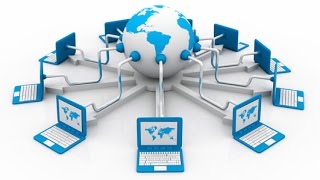 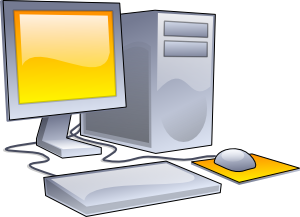 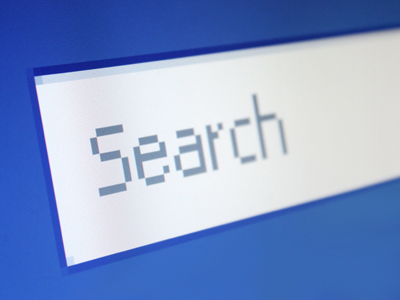 Our Endpoint